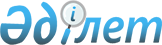 О внесении дополнений в постановление Правительства Республики Казахстан от 11 января 2002 года N 41
					
			Утративший силу
			
			
		
					Постановление Правительства Республики Казахстан от 19 августа 2004 года N 867. Утратило силу постановлением Правительства РК от 29 декабря 2007 года N 1400.



      


Сноска. Постановление Правительства РК от 19 августа 2004 года N 867 утратило силу


 


постановлением Правительства РК от 29 декабря 2007 года 


 N 1400 


 (вводится в действие с 1 января 2008 года).





      Правительство Республики Казахстан постановляет:




      1. Внести в 
 постановление 
 Правительства Республики Казахстан от 11 января 2002 года N 41 "О системе оплаты труда работников государственных учреждений, не являющихся государственными служащими и работников казенных предприятий" (САПП Республики Казахстан, 2002 г., N 2-3, ст. 14) следующие дополнения:



      1) пункт 1 дополнить абзацем следующего содержания:



      "схем должностных окладов в иностранной валюте работников Торгового представительства Республики Казахстан в Российской Федерации.";



      2) пункт 2 дополнить абзацем следующего содержания: 



      "условия оплаты труда работников Торгового представительства Республики Казахстан в Российской Федерации согласно приложению 23.";



      3) в Реестре должностей работников государственных учреждений, не являющихся государственными служащими, и работников казенных предприятий по категориям, утвержденном указанным постановлением:



      в группе категории G:



      категорию "G-1" дополнить словами ", торговый представитель";



      категорию "G-2" дополнить словами ", заместитель торгового представителя";



      4) дополнить приложением 23 согласно приложению к настоящему постановлению.




      2. Настоящее постановление вступает в силу со дня подписания.


      Премьер-Министр




      Республики Казахстан


Приложение         



к постановлению Правительства 



Республики Казахстан    



от 19 августа 2004 года N 867 

Приложение 23       



к постановлению Правительства 



Республики Казахстан    



от 11 января 2002 года N 41 




 

Схема




должностных окладов работников Торгового представительства




Республики Казахстан в Российской Федерации


____________________________________________________________________



              Должность                    Должностной оклад



                                            в долларах США



____________________________________________________________________



Торговый представитель                           2700



Заместитель торгового представителя              2500



Советник                                         2250



Бухгалтер высшего уровня



квалификации высшей категории                    1500



Специалист высшего уровня



квалификации первой категории                    1500



____________________________________________________________________

					© 2012. РГП на ПХВ «Институт законодательства и правовой информации Республики Казахстан» Министерства юстиции Республики Казахстан
				